Figure 		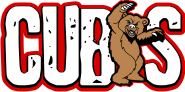 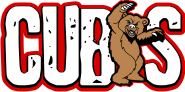 February 14, 2017Dear Parents,	There are many activities taking place at O’Leary Middle School.  We wanted to inform you of what is currently happening as well as upcoming events.  Additional Information:Each week we are having a lunch contest for grade levels.  The grade level that behaves the best and does the best job of cleaning up after themselves in the cafeteria will win a prize for the following week. Your child’s attendance is very important.  Please be aware that state law requires students to attend school at least 90% of the time.  This means that students can miss only 9 days per semester. You will have the opportunity to complete a survey to give feedback about your student’s teachers.  The survey will be available at parent teacher conferences and also on our website.  We have published a list of clubs/activities on our website under the student tab at the   top of the page. Information about office hours for teachers is also on the webpage.  There is general information about office hours as well as specific information for teachers under the Directory.We are looking for feedback on our website and ways we can make it more useful.  Please complete the survey under the Parents tab at the bottom of the homepage. Please refer to the OMS website for more information about these activities as well as other information. Please do not hesitate to contact us with any questions or concerns you may have.Sincerely,OMS AdministrationO’Leary Middle School208-733-2155ActivityDate/DaysTimePlaceWho It’s ForPerson ResponsibleHomework ClubTues and Thurs 3:00-4:00A-42A-40A-22A-25Any student who would like extra help, needs to make up work, retake tests/quizzes, etc. Ms. SmithMs. PadilhaMs. ParkerMs. RobbinsCredit RecoveryTues and Thurs3:00-4:00B-16B-17A-31Any student who has lost credit due to failing grades or attendance.Ms. McFarlinMs. CarterMs. FrostISAT PrepTues and Thurs3:00-4:00A-32Identified students.  Parents should have received a letter informing them if their child has been identified for this activity. Mr. HillesMr. GuthriePTSOEvery 3rd Wed.11:15 amBR-1All interested parents.Ms. McFarlinIn-service DayFeb. 20, 2017All DayNo School for Students.End of 3rd QuarterMarch 10, 2017Early Dismissal at 12:40All Students.Parent Teacher ConferencesMarch 14 and 15, March 164:00-8:00 pm8:00 am-4:00 pmOMSOMSAll Students and Parents.  We will be registering students for next year.All TeachersNo SchoolMarch 16-17, 2017No School for Students.Spring BreakMarch 20-24, 2017No School.